تعمیرگاه مرکزی اسکناس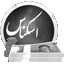 تعمیرات تخصصی با مجوز رسمی13-کلیه موارد فوق مورد تائید این جانب.................... می باشد.    	امضاء تحویل دهنده	مهر و امضا تعمیرگاه:اینجانب .................................. گواهی می نمایم دستگاه فوق را در تاریخ ...................... صحیح و سالم تحویل گرفته و از نحوه کار انجام شده رضایت کامل دارم.		امضاء تحویل گیرندهخیابان صاحب الزمان، نبش صاحب الزمان 28، مجتمع رضوان، واحد 108نرم افزار اسکناسشماره قبض:54214	کد پذیرش: 9	تلفن تماس:05137051438	تاریخ:04/10/99 - 16:42نام مشتری: محسن مسعودی	تلفن:09151002001	بیعانه:500000نوع و مدل دستگاه: iPhone 12 Pro Max A2412	سریال:359854751245785	کد قفل:12369شرکت گارانتی:فاقد گارانتی و بیمه	هزینه تخمینی: 5,000,000	تاریخ تحویل: 07/10/99معایب دستگاه به اظهار مشتری: صفحه نمایش قطع و وصل می شودوضعیت ظاهری:خش خوردگی، احتمال خاموشی	لوازم دریافتی:درب پشت، باطری، مموریقابل توجه مشتریان محترم:1-مشتری گرامی، قبل از مراجعه برای تحویل گرفتن دستگاه خود از آماده بودن آن اطمینان حاصل فرمایید.2-در حفظ و نگهداری این فرم تا زمان تحویل، نهایت دقت را به عمل آورید زیرا تلفن همراه شما به آورنده رسید تحویل خواهد شد.3- مطابق دستور مقام قضایی، از تحویل سیم کارت و مموری کارت خود به تعمیرگاه اکیدا خودداری کنید.4-دستگاههای تعمیر شده به مدت 3 روز از تاریخ خروج برای عیب و ایرادهای رفع شده دارای ضمانت در اجرت تعمیر است لذا قطعات یدکی تعویض شده شامل هیچ گونه ضمانتی نیست.5- معایب حاصله از تماس گوشی با مایعات، به طور کامل  قابل رفع نبوده و در صورت درخواست تعمیر توسط شما، مشمول ضمانت بند فوق نخواهد بود.6-در صورت آبخوردگی، ضربه خوردگی و داشتن سوابق قبلی تعمیرات، این مرکز  خدمات، مسئولیتی در قبال ایرادات احتمالی در حین تعمیر دستگاه مانند خاموشی کلی، محو تصویر، کار نکردن صفحه لمسی، دوربین، بلوتوث و از این قبیل موارد را  ندارد. 7-هزینه تست و بررسی دستگاه 100.000 ریال بوده و قابل استرداد نمی باشد و در صورت تعمیر از هزینه کل کسر می گردد.    هزینه بیشتر از مبلغ 5,000,000 ریال اطلاع رسانی می شود و در صورت مفقود شدن قبض، مبلغ 50.000 ریال بابت هزینه های اداری جهت تحویل دستگاه اخذ می گردد.8-این مرکز خدمات هیچ گونه مسئولیتی در قبال ایرادات احتمالی در حین تعمیر برای دستگاه های غیر استاندارد (رفرش،کپی) ندارد.9- با توجه به ارتقا نرم افزاری و یا تنظیم تلفن همراه شما، کلیه اطلاعات شخصی در حافظه دستگاه قابل دستیابی نخواهند بود.     لطفا در صورت نیاز، اطلاعات شخصی خود را در محل دیگری ذخیره نمایید.10-در صورت عدم وجود قطعات یدکی و طولانی شدن مدت زمان تعمیر، مسئولیتی متوجه این واحد نمی باشد.11- این رسید به مدت یک ماه از تاریخ اتمام تعمیرات اعتبار دارد و چنانچه پس از تماس تلفنی و ارسال پیامک اتمام تعمیرات، مشتری به هر دلیلی جهت دریافت گوشی خود مراجعه ننماید، نگهداری گوشی شامل 5،000 ریال هزینه روزانه انبارداری و بیمه به مدت 6ماه خواهد شد و پس از این زمان دستگاه از طریق مراجع قانونی قیمت گذاری و به فروش می رسد.12-پس از تحویل دستگاه به مشتری، برگه های پذیرش آن به مدت یک ماه در محل تعمیرگاه نگهداری می شود.